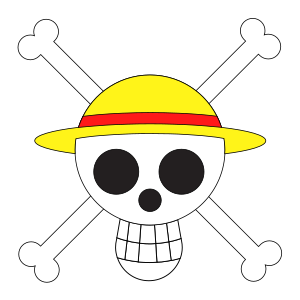 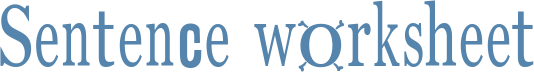 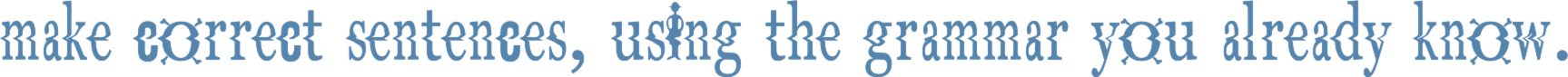 She had written a novel on pirates. (write)He                 his homework yesterday. (do)They                 together on repairing the ship. (work)She                 a beautiful dress at the party. (wear)John                 to the wedding ceremony. (come)       the snake         on his leg?(bite) 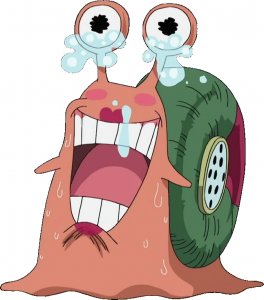 He                 any cash amount to the pirate hunter. (not/pay)We                 any game from yesterday. (not/play) The car                 far away in the tornado. (blow)She                 her puppy on the road. (not/leave)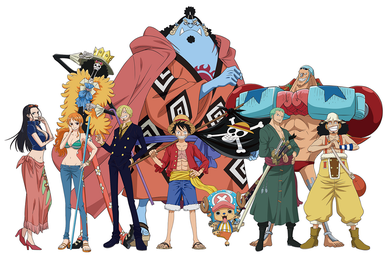 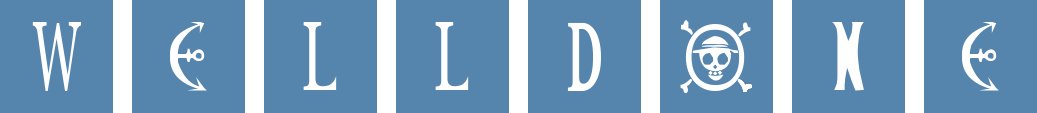 